г. Петропавловск-Камчатский		                « 30 »   сентября   2016 года В целях корректировки отдельных положений приказа Министерства социального развития и труда Камчатского края от 21.03.2016 № 270-п «Об утверждении нормативов штатной численности в организациях социального обслуживания в Камчатском крае»ПРИКАЗЫВАЮ:Внести в приказ Министерства социального развития и труда Камчатского края от 21.03.2016 № 270-п «Об утверждении нормативов штатной численности в организациях социального обслуживания в Камчатском крае» следующие изменения: 1) раздел 6 приложения № 1изложить в следующей редакции:«6. Краевое государственное автономное учреждение социальной защиты «Быстринский комплексный центр социального обслуживания населения»Административно-хозяйственная часть(численность обслуживаемых граждан до 600 человек)Отделение помощи семье и детям и профилактики безнадзорности              (со стационаром) (8 мест)Стационарное отделение для престарелых и инвалидов (23 мест)Отделение обслуживания на дому граждан пожилого возраста и инвалидов(численность обслуживаемых граждан до 200 человек)Отделение дневного пребывания(численность обслуживаемых граждан до 400 человек)Примечание:1. Количество специалистов по пожарной безопасности вводится на учреждение и филиалы учреждений. При площади зданий более 7000,0 кв.м. вводятся дополнительные ставки специалистов по пожарной безопасности по 2 ставки на смену.2. Количество штатных единиц уборщика производственных и служебных помещений устанавливается из расчета: одна единица на каждые  убираемой площади, но не менее одной на учреждение.3. Должность водителя автомобиля вводится при наличии автомобиля.4.Должности врачей-специалистов, медицинской сестры по массажу, медицинской сестры по физиотерапии,  инструктора по лечебной физкультуре, лаборанта вводятся при наличии медицинской лицензии на данный вид деятельности, оборудования и оборудованных помещений в соответствии с требованиями СанПиНов.5. При отсутствии охраны учреждения сторонней организацией устанавливается 4 штатных единицы сторожей из расчета круглосуточной работы.».2) часть «Социально-медицинское отделение» раздела 2, приложения 2 изложить в следующей редакции:«Социально-медицинское отделение.».2. Настоящий приказ вступает в силу через 10 дней после дня его официального опубликования и распространяется на правоотношения, возникшие с 01 декабря 2016 года.Министр                                                                                            И.Э. Койрович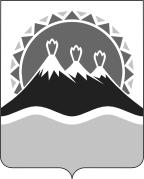 МИНИСТЕРСТВО СОЦИАЛЬНОГО РАЗВИТИЯ  И ТРУДАКАМЧАТСКОГО КРАЯПРИКАЗ № 1076-пО внесении изменений в приказ Министерства социального развития и труда Камчатского края от 21.03.2016 № 270-п «Об  утверждении нормативов штатной численности в организациях социального обслуживания в Камчатском крае»№Наименование должностиКоличество штатных единиц1231Директор1,02Заместитель директора 1,03Главный бухгалтер1,04Бухгалтер1,05Экономист 1,06Начальник хозяйственного отдела1,07Юрисконсульт1,09Специалист по пожарной безопасности1,010Специалист по кадрам1,011Программист0,512Кладовщик1,013Слесарь-сантехник1,014Электромонтер по ремонту и обслуживанию электрооборудования0,515Рабочий по комплексному обслуживанию и ремонту зданий 2,016Уборщик территории1,017Уборщик производственных и служебных помещений1,018Водитель автомобиля (на 1 автомобиль)2,019Машинист по стирке белья1,020Повар3,021Буфетчица2,022Кастелянша0,524Сторож 6,025Медицинская сестра диетическая0,5№ п/пНаименование должности Количество штатных должностей 1.Заведующий отделением1,02.Социальный педагог1,03.Педагог - психолог1,04.Воспитатель2,05.Помощник воспитателя4,06.Медицинская сестра0,5№ п/пНаименование должности Количество штатных должностей 1.Заведующий отделением1,02.Медицинская сестра 4,03.Санитарка палатная6,04.Сестра-хозяйка1,05.Врач - невролог0,5№Наименование должностиКоличество штатных единиц1Заведующий отделением1,02Социальный работникпри нормативе 9 чел. в городской местности и 5 чел. в сельской местности (при обслуживании граждан, проживающих в домах с печным отоплением норматив составляет  4 чел.). При обслуживании граждан не способных к самообслуживанию норматив составляет 5 чел. в городской местности и 3 человека в сельской местности№Наименование должностиКоличество штатных единиц1.Культорганизатор0,53.Специалист по социальной работе1,0№ п/п1Наименование должностиКоличество штатных единиц1231.Врач – психиатр  0,52. Врач - терапевт0,53.Медицинский дезинфектор0,54.Санитарка-уборщица1,255.Санитарка сопровождающая на 30 коек2,06.Медицинская сестра диетическая0,5